 	Use of English	Time: 60 minutesTask 1Hard Work of Rescue Teams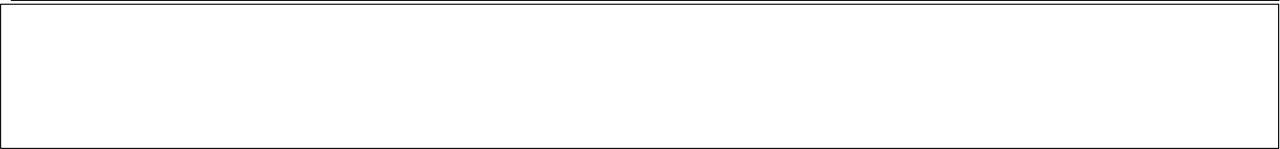 Example: (0). byLast year over 200 climbers were rescued from the mountains of Scotland alone(0) .. . local rescue teams who go out in all weathers to do whatever they can to help when disaster strikes. These people are volunteers, giving their time and energy freely and, (1) ... occasion, putting themselves in danger. They risk life and limb in an emergency when they are called on to rescue foolhardy or unlucky climbers.A whole range of things can go wrong up in the mountains. A storm can brew up without warning, reducing visibility (2) ... virtually zero. Then only the most experienced mountaineers could find their way back down to safety. And it is easy  to(3) ... to grief, breaking a leg — or worse. Many climbers owe a huge debt of gratitude to the rescue teams!While rescue teams work for no pay, there are considerable costs involved in maintaining an efficient service. Equipment such as ropes and stretchers (4) ... of some vital importance, as are vehicles and radio communications devices. Though some of the costs are borne by the government, the rescue teams couldn't operate without donations from the public. Fortunately, fund-raising for a good cause like this is not difficult; anyone who has ever been up in the mountains will gladly (5) ... a contribution.Task 2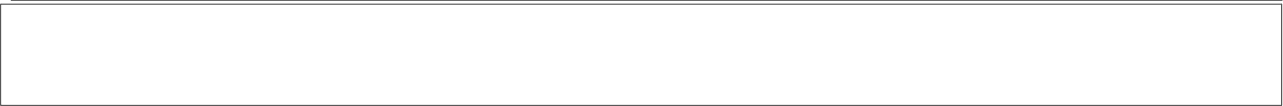 should use between three and six words, including the word given. Write down the needed words in your answer sheet.  The first example (0) is done for you.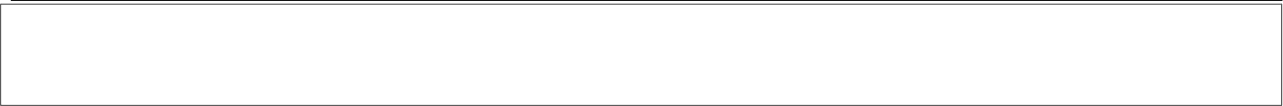 Example: 0. I consider him my worst enemy.LOOKI............................................................................................ enemy.I look  upon him as my worst enemy.Even if we drive very fast, we'll never get to the theater on time. HOWNo ................................................., we'll never get to the theater on time.At no time did we think that Mike might be planning to leave London. OCCURREDIt ..............................................that Mike might be planning to leave London.Paula had just reached the gate when it began to rain. THANNo sooner  .................................................................................it began to rain.He behaved in an incomprehensible way at the party. BEYONDHis  .....................................................................................our comprehension.You may not have noticed but Sam is wearing an engagement ring. ESCAPEDIt ...............................................notice but Sam is wearing an engagement ring.Task 3Example: 0. (across) Why do you always let me down by arriving so late?0. disappoint(down) The guarantee is due to run out next week.(down) I hope my words do not put you off.(across) The coach doesn't get into Victoria until 6 p.m.(down) It isn't possible to take in all these phrasal verbs.(across) The waving of a white flag can signify that one side in a battle is prepared to give up.13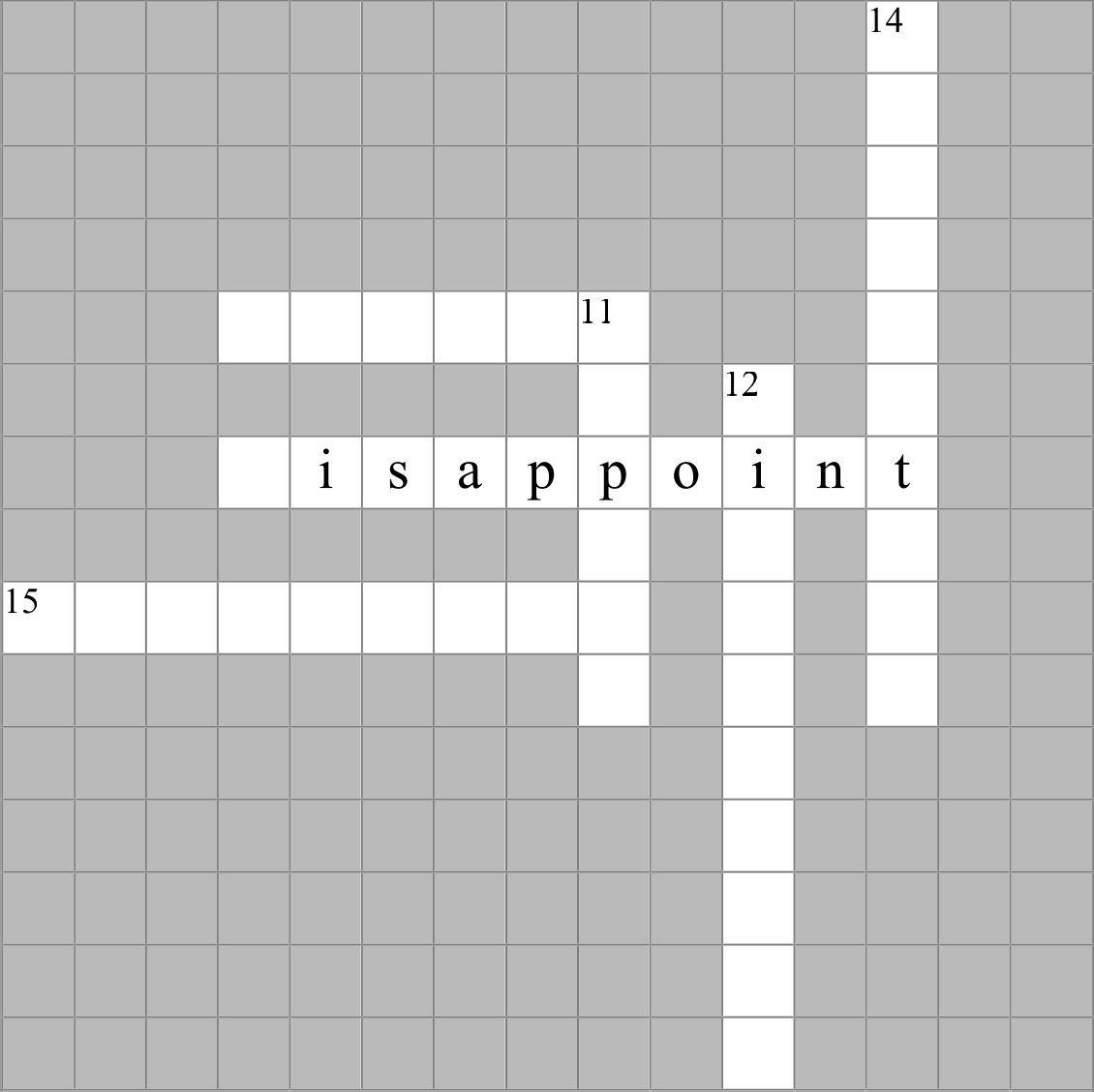 0 dTask 4Example: 0. It's raining ... and....0. 2, 6 EWhen the ....'s away the .... will play.That's a ... of a different colour.Better to be a live ... than a dead ...To separate the ... from theTo go to theDefinitions:a situation or a subject far from what you expectedthere are some situations when being a coward is an advantagewhen a person in authority is absent, those under the person's rule will enjoy their freedomto deteriorate, to become badsomething that you say when it is raining very heavilyto group people or things into superior and inferiorTask 5Example: 0. After competing in a triathonlDonna was very tired. (the capital of the UK)0. LondonThe bank won't  be able to issue a  new credit  card if for  some reasonyou forget your PIN, so be extra  careful. (the capital of Wales)The pilot had to decide whether to initiate a go-around or land on the ground in inclement weather. (a city in the U.S. state of Florida, Walt Disney World Resort, also the name of a famous Hollywood star, whose surname is Bloom)The gingerbread ingredients are on the table. I will help you to make it.  (the names of two cities, situated in the UK and the USA, and a homograph to an activity connected with books)Housekeepers usually prefer  washing  to  not  doing anything.  (the name of a city that is associated with the first name of a famous American writer and the surname of an American president)The local Congressman Chester Charing spoke about the environmental problems of the region. (people who live in this city are called Mancunians)A person who wants to purchase a car  usually either  buys it brand  new or leans towards getting a used one. (a major United States port on the Mississippi river, known also as the birthplace ofjazz)Please, use the suggestion box for direct comments about the quality ofthe food in our  restaurant.  (a city where Lewis Carroll lived and  worked)The sacrament  of marriage  is one of the key rituals of the  CatholicChurch. (the capital  of California)Mabel fastened her seat belt before the plane took off. (the capital of Northern Ireland)As one considers history, it becomes quite apparent that living like a nomad  is on the  border  of civilization  and  absence  of culture.  (a city named afterthe 4th president of the USA, the author of the Bill of Rights)TRANSFER  ALL YOUR ANSWERS  TO YOUR ANSWER SHEET